Liturgie Drunen zondag 21 augustus 2022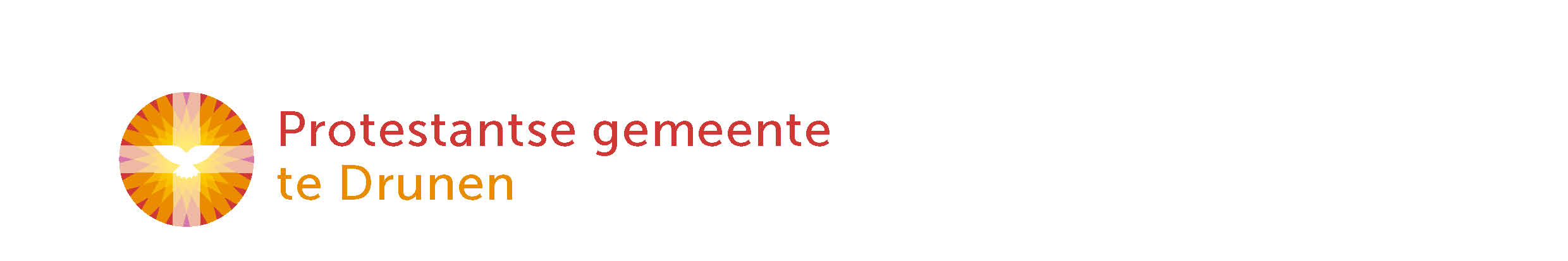 10:00u De Open Hof | Viering van de Maaltijd van de HeerBinnenkomen of knarsetanden?0. Muziek voorafINTREDEWelkom en mededelingen  door ouderling van dienstStilte ter voorbereiding op de dienst1. Openingslied: Psalm 139b		Heer, U doorgrondt en kent mij       (staande)Maak God groot door de schepping heen: https://www.youtube.com/watch?v=3A9Eh5fIsH0 Bemoediging en groet	(staande)Kyrië en Gloria2. LB 992	Wat vraagt de Heer nog meer van ons?Petrus in ’t land: https://www.youtube.com/watch?v=x1FC58LRDvM DE BIJBELGebed om de heilige GeestMoment voor jong en oud: ‘Wie achter is mag voorgaan’3. Kinderlied van augustus: 
Opwekking kids 9	Who is the King of the jungle?Colin Buchanan?: https://youtu.be/03afPm3Srg0 Kinderen gaan daarna naar de Kinderkerk.Schriftlezing: Jesaja 30:15-21	‘De HEER wacht op het ogenblik dat Hij jullie genadig kan zijn’4. Psalm 130a	Uit angst en nood stijgt ons gebedZingt Jubilate: https://www.youtube.com/watch?v=TqjgrcvT-u8Schriftlezing: Lucas 13:22-30	De smalle deur5. LB 991: 1,2,3,6,7		De eersten zijn de laatstenNederland Zingt: https://www.youtube.com/watch?v=svywQTzib18Uitleg & VerkondigingMoment van stilte6. Lievelingslied:  Opwekking 446 = Hemelhoog 668 	Daar is kracht!Nederland Zingt: https://www.youtube.com/watch?v=nMFtGE1vdZQ Kinderen komen terug uit de Kinderkerk.MAALTIJD VAN DE HEERGebeden: Dank- & voorbeden, Stil gebed, gezamenlijk ‘Onze Vader’ 7a. LB 377:1 t/m 4	Zoals ik ben, kom ik nabijEgbert Minnema: https://www.youtube.com/watch?v=Wz_HZEhrKms Nodiging aan de Maaltijd van de HeerVoorbereiding van de tafel	Brood & Wijn ophalen Tijdens het ophalen van Brood & Wijn klinkt: Zoals ik ben, kom ik nabij (bew. Dirk Zwart) Dirk Zwart: https://www.youtube.com/watch?v=os5aYgIIPcw >7b. LB 377: 5 t/m 7	Zoals ik ben, kom ik nabijtweede deel van Egbert Minnema: https://www.youtube.com/watch?v=Wz_HZEhrKms Instellingswoorden bij Brood & WijnEten van het Brood & drinken van de WijnLofprijzing/Gebed na de MaaltijdZEGEN8. Slotlied:	LB 675	Geest van hierboven	(staande)Nederland Zingt: https://www.youtube.com/watch?v=h93nvWaj2u0 Zegen	(staande)	gemeente beaamt met een gesproken ‘Amen’.9. Muziek achterafLiedteksten bij de liturgie van zondag 21 augustus 20223. Kinderlied van augustus: Opwekking kids 9	Who is the King of the jungle?Colin Buchanan?: https://youtu.be/03afPm3Srg0 Engelse liedtekst:				vertaling:Who is the King of the jungle		Wie is de Koning van de jungle?Who is the King of the sea			Wie is de Koning van de zee?Who is the King of the universe,		Wie is de Koning van het universum,and who’s the King of me?			en wie is de Koning van mij?I’ll tell you: J-E-S-U-S, yes!		Ik zeg je: J-E-Z-U-S, ja!He is the King of me.			Hij is de Koning van mij.He is The King of the universe,		Hij is de Koning van het universum,the jungle and the sea.			de jungle en de zee.6. Opwekking 446 = Hemelhoog 668 		Daar is krachtNederland Zingt: https://www.youtube.com/watch?v=nMFtGE1vdZQ 1. Wilt u van zonde en schuld zijn verlost?Daar is kracht in het bloed!Daar is kracht in het bloed!Weet, dat uw redding zoveel heeft gekost.Daar is kracht in het bloed van het Lam.refreinDaar is kracht, kracht, wonderbare krachtin het bloed van het Lam.Daar is kracht, kracht, wonderbare krachtin het dierbaar bloed van het Lam.3. Kom dan tot Jezus, Hij stierf ook voor U.Daar is kracht in het bloed!Daar is kracht in het bloed!Hoort naar zijn woord en gelooft in Hem nu.Daar is kracht in het bloed van het Lam.refreintussenspelrefrein